21.02.23г. В рамках реализации плана мероприятий патриотического воспитания учащихся учитель физкультуры  магомедов Р.А. среди учащихся 3-х классов провел военно-спортивные соревнования, приуроченные ко Дню защитника Отечества.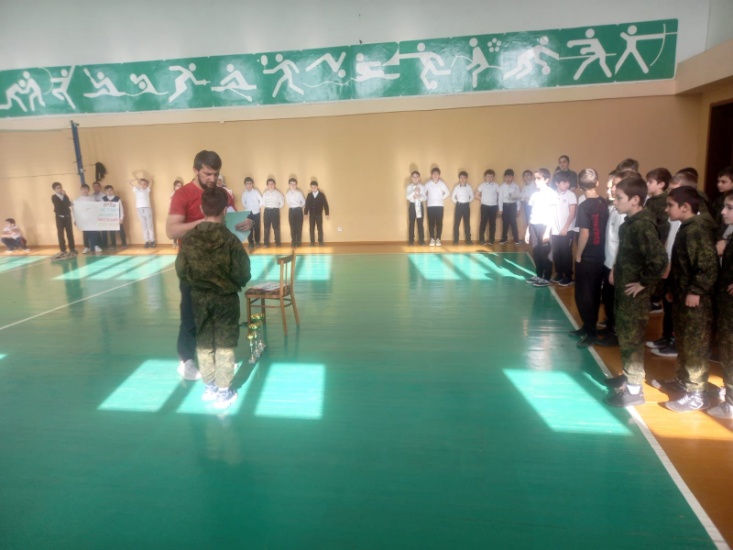 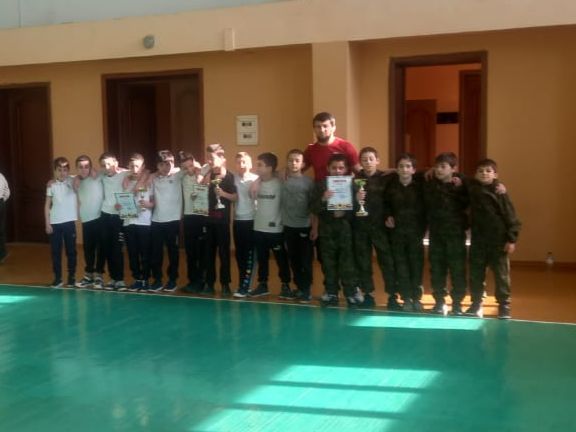 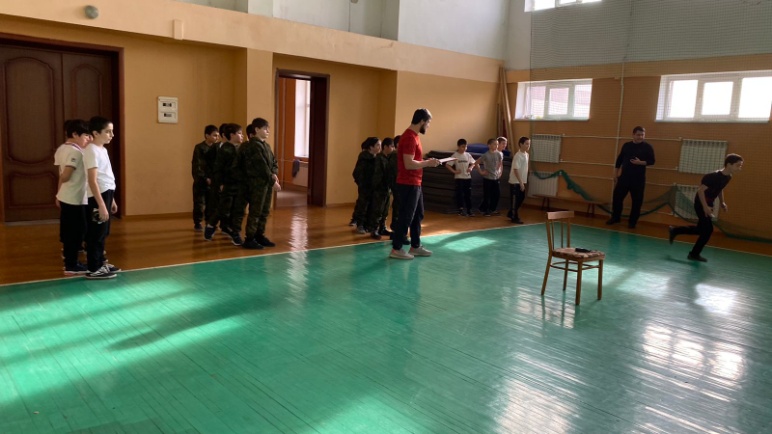 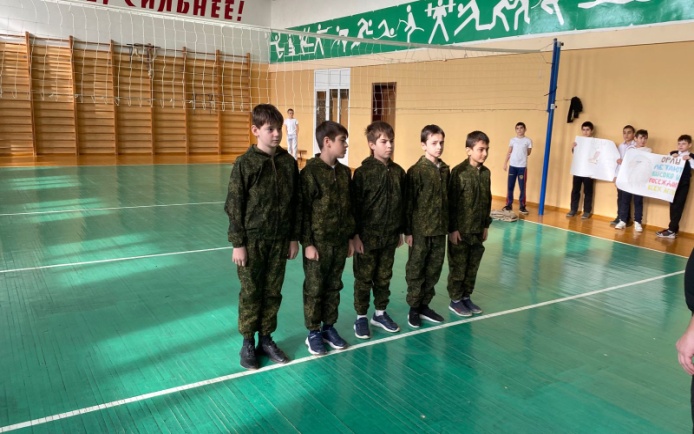 